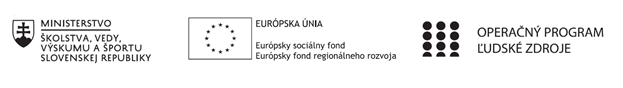 Správa o činnosti pedagogického klubu Príloha:Prezenčná listina zo stretnutia pedagogického klubuPríloha správy o činnosti pedagogického klubu              PREZENČNÁ LISTINAMiesto konania stretnutia: dištančná formaDátum konania stretnutia: 12.04.2021Trvanie stretnutia: 3 hod., od 14:30 do 17:30Zoznam účastníkov/členov pedagogického klubu:Fotografie zo stretnutia pedagogického klubu: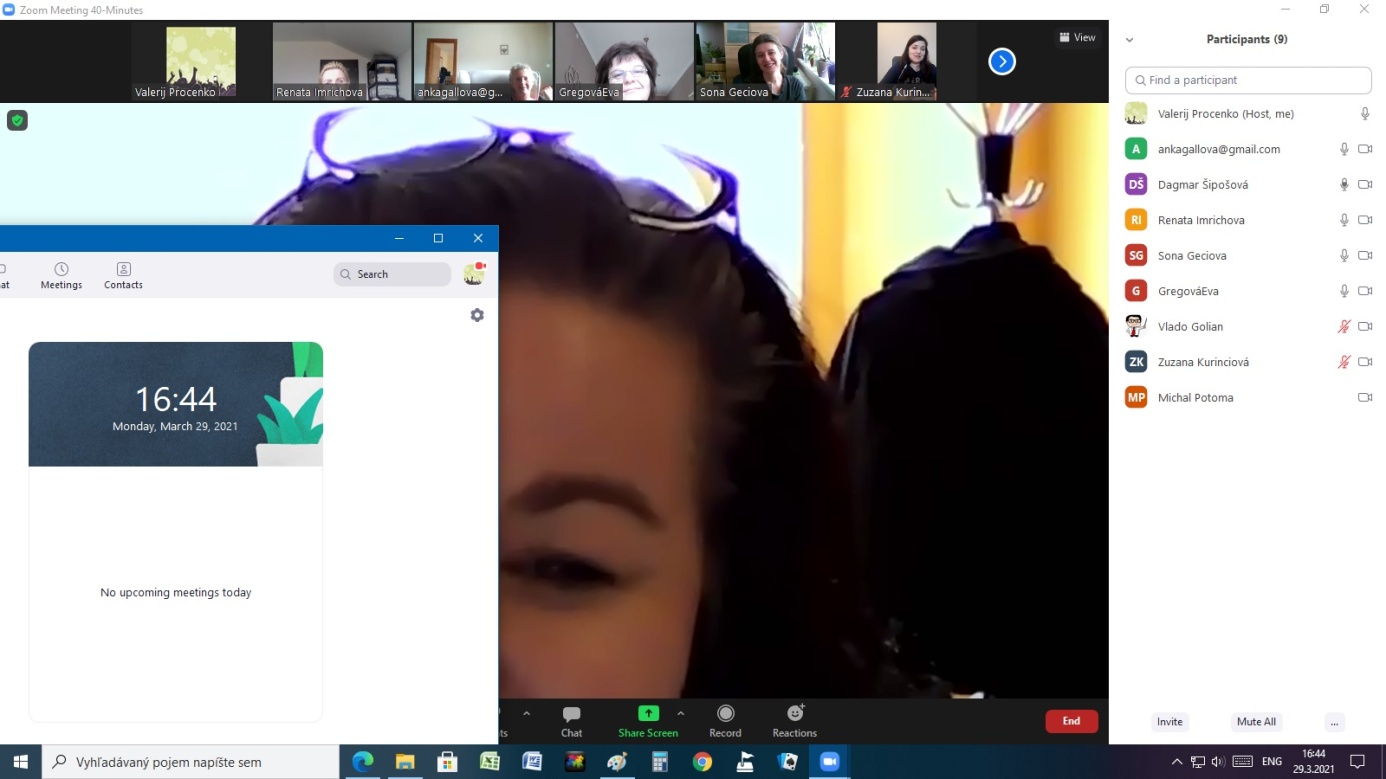 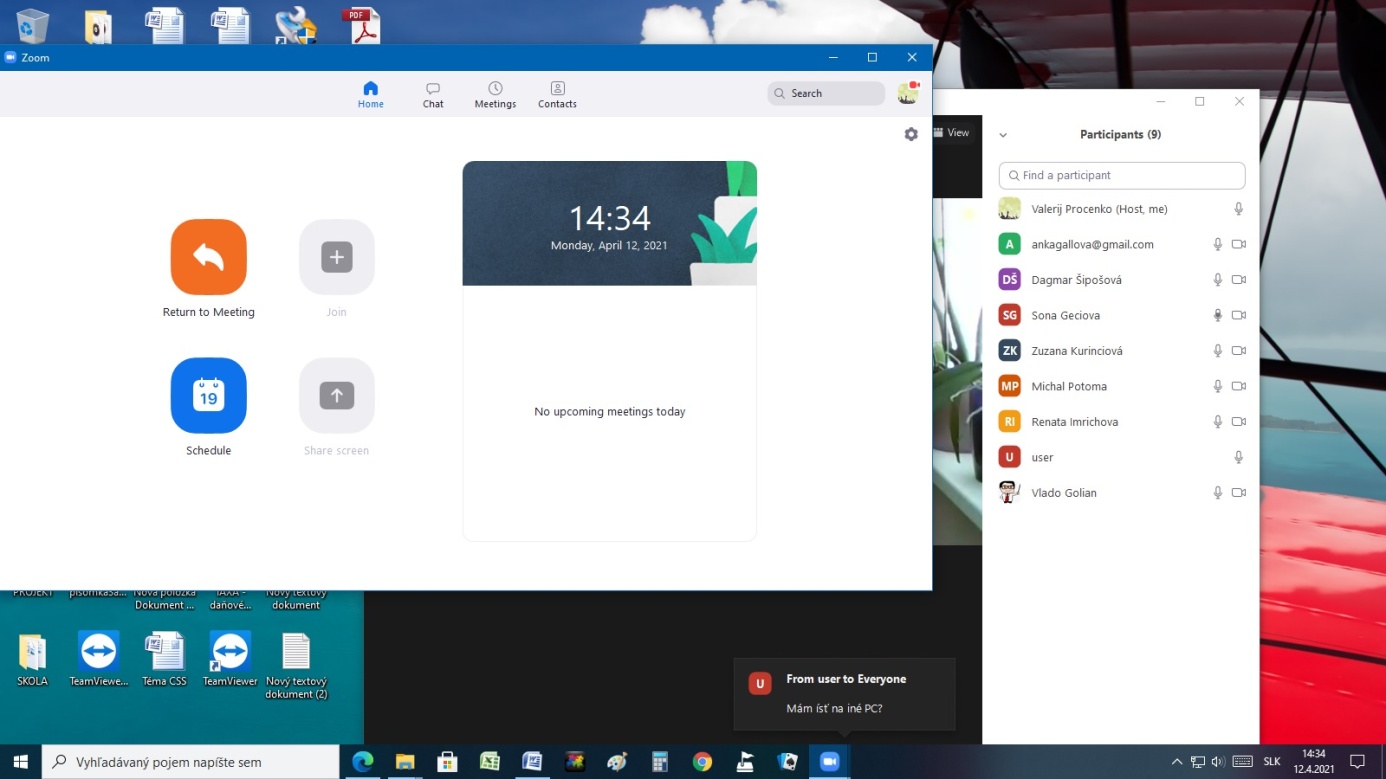 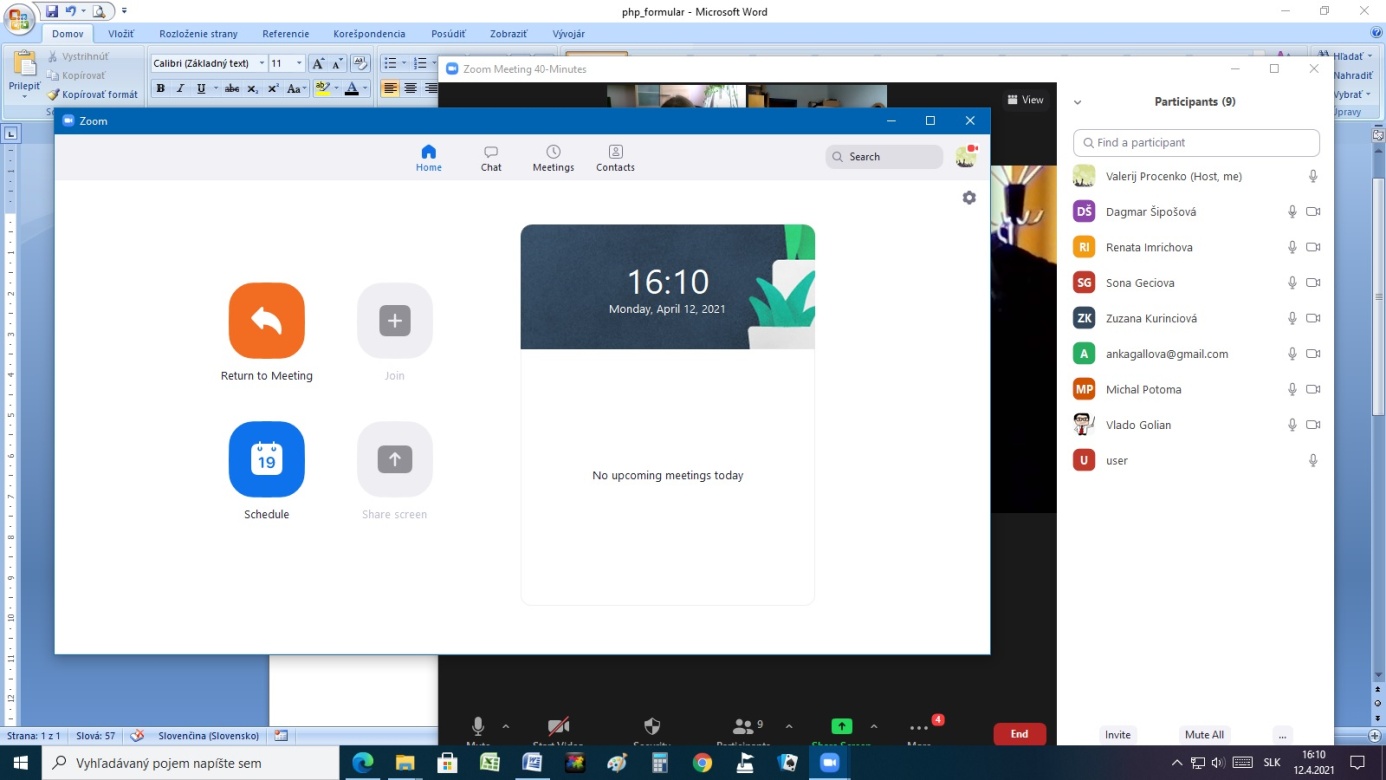 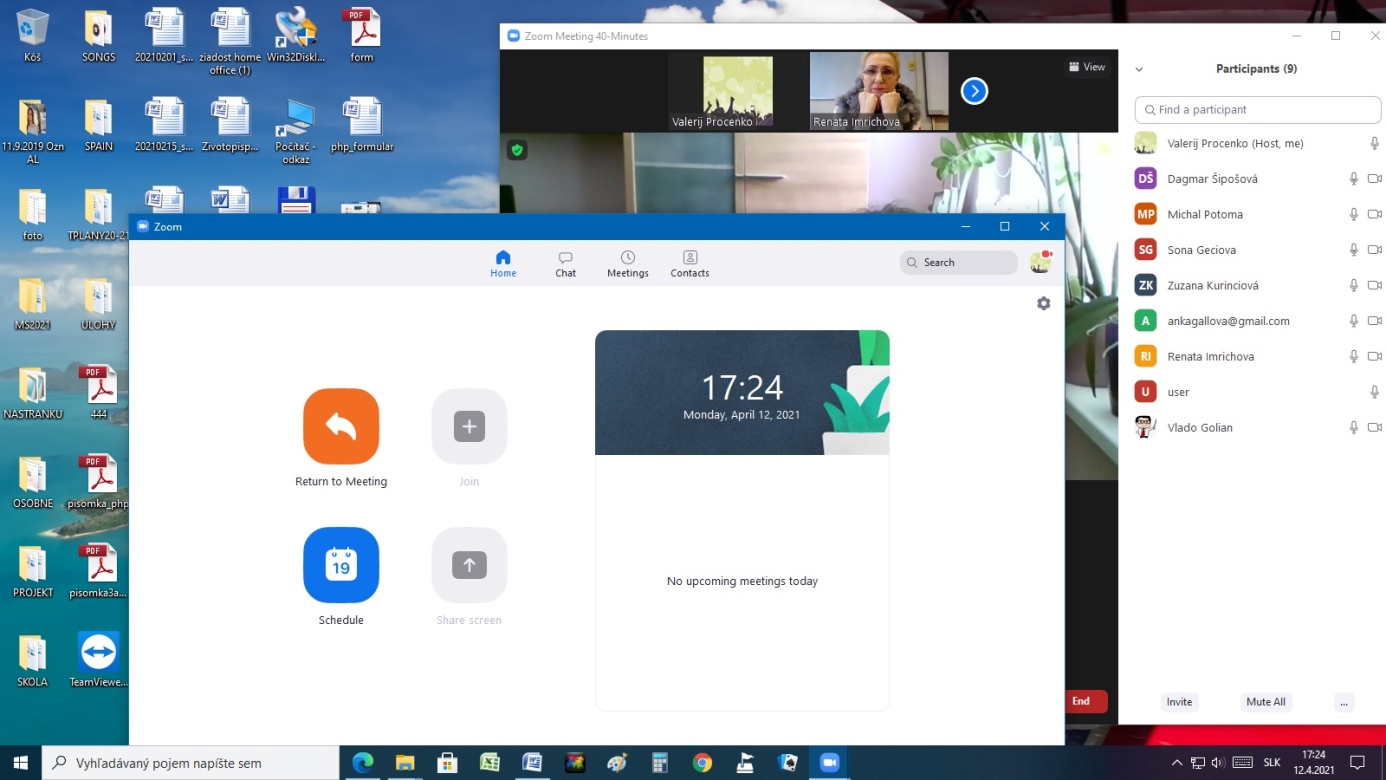 1.Prioritná osVzdelávanie2.Špecifický cieľ1.2.1 Zvýšiť kvalitu odborného vzdelávania a prípravy reflektujúc potreby trhu práce3.PrijímateľObchodná akadémia, Polárna 1, 04012 Košice4.Názov projektuPolárka v praxi5.Kód projektu  ITMS2014+NFP312010AGW26.Názov pedagogického klubu Polárka7.Dátum stretnutia  pedagogického klubu22.11.20218.Miesto stretnutia  pedagogického klubuObchodná akadémia, Polárna 1, 04012 Košice9.Meno koordinátora pedagogického klubuIng.Valerij Procenko10.Odkaz na webové sídlo zverejnenej správyhttp://www.polarka.sk/spravy-o-cinnosti-pedagogickeho-klubu11. Manažérske zhrnutie:Stretnutie bolo venovaní práci s textovým editorom WORD. Boli prebraté základné možnosti úpravy dokumentov, vkladanie rôznych objektov, export/import textových predloh.Kľúčové slová: textové editory, príprava textovej predlohy, možnosti editovania, vkladanie obrázkov, objektov, vzorcov, tabuliek, diagram. Hlavné body, témy stretnutia, zhrnutie priebehu stretnutia:Práca s textovým editorom Word.Výmena skúsenosti. Voľná diskusia Závery a odporúčania:Odporúčania:Samostatné precvičovať prebraté možnosti formátovania dokumentov. Sledovať termíny stretnutí klubu.Záver:Členovia klubu zodpovedne sa venovali práci s textovým editorom WORD. Členovia klubu boli motivovaní a vyjadrili snahu učiť sa novinky v oblasti IT a pracovať s novými nástrojmi pre pomoc  s výučbou. Taktiež výmena skúsenosti v rámci voľnej diskusie ohľadom kvality dištančného vzdelávania bola veľmi prospešná a podnetná.Vypracovala (meno, priezvisko)Mgr. Renáta ImrichováDátum23.11.2021PodpisSchválil (meno, priezvisko)Ing. Valerij ProcenkoDátum23.11.2021PodpisPrioritná os:VzdelávanieŠpecifický cieľ:1.2.1 Zvýšiť kvalitu odborného vzdelávania a prípravy reflektujúc potreby trhu prácePrijímateľ:Obchodná akadémia, Polárna 1, 04012 KošiceNázov projektu:Polárka v praxiKód ITMS projektu:NFP312010AGW2Názov pedagogického klubu:Polárkač.Meno a priezviskoPodpisInštitúcia1Ing. Gallová AnnaObchodná akadémiaPolárna 1, 04012 Košice2Ing. Géciová SoňaObchodná akadémiaPolárna 1, 04012 Košice3Ing. Golian VladimírObchodná akadémiaPolárna 1, 04012 Košice4Ing. Procenko ValerijObchodná akadémiaPolárna 1, 04012 Košice5Mgr. Eva GregováObchodná akadémiaPolárna 1, 04012 Košice6Mgr. Imrichová RenátaObchodná akadémiaPolárna 1, 04012 Košice7Mgr. Kurinciová ZuzanaObchodná akadémiaPolárna 1, 04012 Košice8Mgr. Potoma MichalObchodná akadémiaPolárna 1, 04012 Košice9Mgr. Šipošová DagmarObchodná akadémiaPolárna 1, 04012 Košice